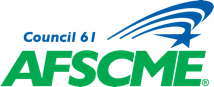 NEWS RELEASEFor Immediate ReleaseFebruary 13, 2019Contact:Mazie Stilwell, Communications Specialist(515) 246-2637mstilwell@afscmeiowa.orgSTATEMENT ON JESSE VROEGH’S LEGAL VICTORYDES MOINES – AFSCME Council 61 President Danny Homan issued the following statement in response to a Polk County jury ruling that the State of Iowa discriminated against former ICIW nurse Jesse Vroegh, who is transgender:“Jesse has been seeking justice for far too long and we could not be happier for him and his family over the jury’s ruling. We hope that this landmark victory sends a clear message to the State of Iowa and to the Department of Corrections that discrimination has no place in our state.”The American Federation of State, County, and Municipal Employees Council 61 represents 40,000 public employees in Iowa including law enforcement and correctional officers, firefighters, mental health workers, professional school staff, emergency responders, and many other workers. AFSCME Council 61 also represents home health care and child care providers across the state and private sector workers at Prairie Meadows, Palmer College of Chiropractic, Des Moines University, and ABM (Marshalltown).### 